В ближайшие дни на территории Челябинской области по прогнозу синоптиков снег будет идти по всей области. Из-за погодных условий повышен риск совершения дорожно-транспортных происшествий. 
При таких погодных условиях из-за резкого снижения коэффициента сцепления шин с проезжей частью при торможении транспортного средства увеличивается тормозной путь, что создает аварийные ситуации на дороге. Сотрудники ГИБДД рекомендует водителям воздержаться от дальних поездок. Призывает водителей не превышать скоростной режим и соблюдать дистанцию между транспортными средствами.Для осуществления надзора за движением и своевременной помощи автомобилистам на всех автодорогах федерального и областного значения будут работать 19 дополнительных нарядов дорожно-патрульной службы.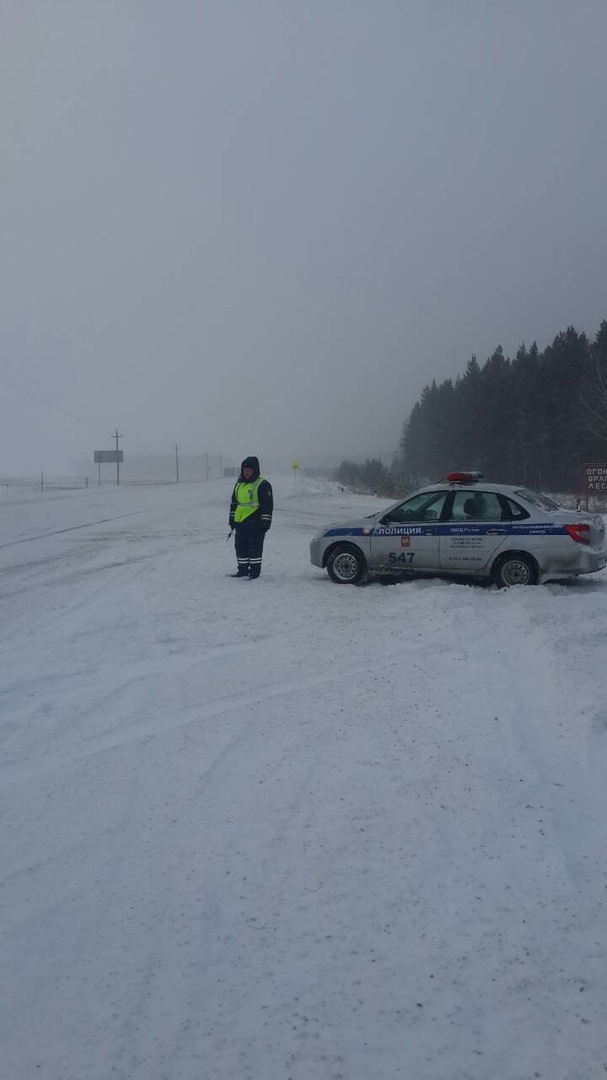 